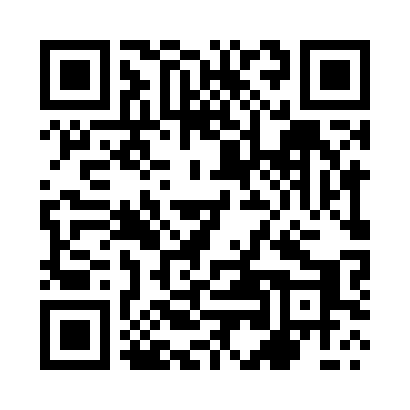 Prayer times for Gluchaczki, PolandWed 1 May 2024 - Fri 31 May 2024High Latitude Method: Angle Based RulePrayer Calculation Method: Muslim World LeagueAsar Calculation Method: HanafiPrayer times provided by https://www.salahtimes.comDateDayFajrSunriseDhuhrAsrMaghribIsha1Wed3:025:1912:395:448:0010:082Thu2:595:1712:395:458:0210:113Fri2:565:1612:395:468:0310:144Sat2:535:1412:395:478:0510:165Sun2:495:1212:395:488:0610:196Mon2:465:1112:395:498:0810:227Tue2:435:0912:395:508:0910:248Wed2:405:0812:395:518:1110:279Thu2:375:0612:395:528:1210:3010Fri2:345:0512:395:538:1410:3311Sat2:315:0312:395:538:1510:3612Sun2:275:0212:395:548:1710:3913Mon2:245:0012:395:558:1810:4114Tue2:234:5912:395:568:1910:4415Wed2:224:5712:395:578:2110:4716Thu2:224:5612:395:588:2210:4817Fri2:214:5512:395:588:2310:4818Sat2:214:5312:395:598:2510:4919Sun2:204:5212:396:008:2610:4920Mon2:204:5112:396:018:2710:5021Tue2:204:5012:396:018:2910:5122Wed2:194:4912:396:028:3010:5123Thu2:194:4812:396:038:3110:5224Fri2:184:4712:396:048:3210:5225Sat2:184:4612:396:048:3410:5326Sun2:184:4512:396:058:3510:5427Mon2:174:4412:406:068:3610:5428Tue2:174:4312:406:068:3710:5529Wed2:174:4212:406:078:3810:5530Thu2:174:4112:406:088:3910:5631Fri2:164:4012:406:088:4010:56